“Turning Vision into Reality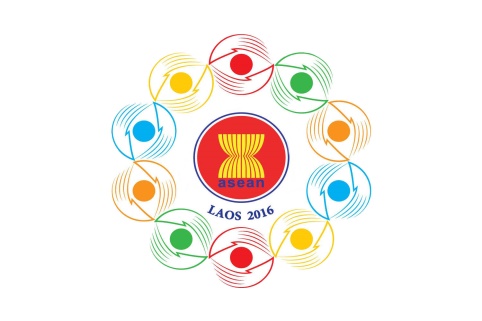 for a Dynamic ASEAN Community”Laos 2016“Promoting Defence Cooperation for a Dynamic ASEAN Community”TRACK II NETWORK OF ASEAN DEFENCE ANDSECURITY INSTITUTIONS (NADI)9th NADI ANNUAL MEETING              Vientiane, Lao PDR, 23-26 March 2016TENTATIVE PROGRAMMEDay One: 23rd March 2016 (Wednesday)AM / PM        	Arrival of Delegations1900		Dinner at Don Chan Palace HotelDay Two: 24th March 2016 (Thursday)0630-0800	  	Breakfast0800-0830      	Registration0830-0845      	Welcome Remarks by Permanent Secretary of Defence, ADSOM Leader of the Lao PDR0845-0900      	Group Photo0900-0915	  	Opening Remark by the 9th NADI Chair0915-0930      	Adoption of Agenda 0930-0940      	The 8th NADI Briefing0940-1000      	Coffee BreakSession One: Briefings by NADI Member Delegations on Regional Political and Security                        Outlook: New Emerging Trends and Challenges ( 10 mns for each )1000-1010      	Brunei1010-1020      	Cambodia1020-1030      	Indonesia1030-1040      	Malaysia1040-1050      	Singapore1050-1100      	Laos1100-1120     	 	Discussion     Session Two: Discussion of the following NADI Member Delegations on Enhancing ASEAN                        Defence Cooperation in Handling Non-Traditional Threats and Challenges Posing                        to the Future Development of the ASEAN Community (10 mns for each)1120-1130      	Malaysia1130-1140      	Myanmar1140-1150       	Philippines1150-1200      	Singapore 1200-1220	  	Discussion1220-1400	  	LunchSession Three: Maintaining ASEAN Defense and Security Cooperation for a Dynamic ASEAN                          Economic Community. (10 mins for each)1400-1410		Singapore1410-1420		Thailand1420-1430      	Viet Nam1430-1440	  	Laos1440-1450		Discussion 1450-1500     	 	Coffee Break1500-1600	  	NADI’s Discussion and Recommendations to ADMM   1600-1700	  	Other Matters1900-2100		Official Dinner Hosted by the NADI Chair at Don Chan PalaceAttire: Head of Delegations: Lao Traditional Shirt  	Other Delegates: Smart Casual / National DressDay Three: 25th March 2016 (Friday)0800-1000      	Consideration of Chairman’s Report1000-1030		Coffee Break1030-1130      	Consideration of Chairman’s Report continues1130-1145      	Meeting with ADSOM WG Leader and Exchange of Views1145-1200      	Closing Remarks by the Chair 1200-1330      	Lunch 1400-1700      	Cultural Tour1800               	DinnerDay Four: 26th March 2016 (Saturday)AM / PM          	Departure of Delegations